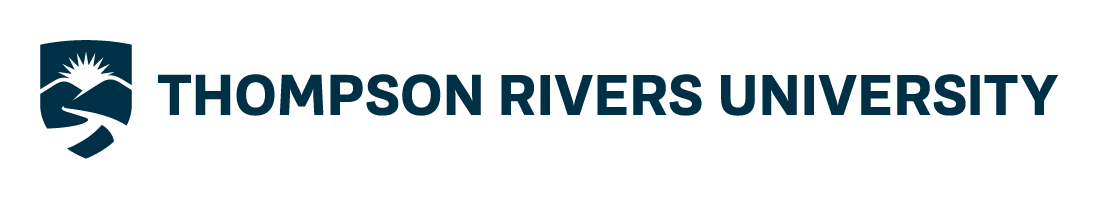 Neil Russell Student Leadership AwardNominee FormDeadline for Submission – February 24, 2017 by 4:00 pmMust be submitted together with nominator and co-nominator forms and electronically sent to Brad Harasymchuk, bharasymchuk@tru.ca before February 24, 2017 4:00pm.Full Name:Student ID: Phone #:Email Address: 	Program of Study: Address: 							City: Postal Code:							 Cumulative GPA: Please attach a 300-500 word document to share your perception of the impact of your leadership experiences at TRU – on others and on yourself. Give specific examples.Nominee ConsentThe winner of the Neil Russell Student Leadership Award, in addition to receiving a monetary award, will be invited to attend the TRU Distinguished Alumni Awards dinner. The winner may also be invited, from time to time, to speak as a representative on behalf of the university. I understand that the personal information of the winning student applicant may be used for the purpose of promoting the Neil Russell Student Leadership Award and may be posted on the TRU website, and be widely and publicly distributed in publications and disclosed to the general public at any time by TRU. As a nominee of this award I consent to the following:I agree to let my name stand for nomination		 Yes	            No  I consent to the award committee verifying my GPA	 Yes	            NoIf selected as the winning applicant, I hereby consent to TRU using and disclosing the personal information I have provided in the 2017 Neil Russell Student Leadership Award application package for purposes noted and in the manner outlined above.                            Yes	             NoNominee Signature				Date   